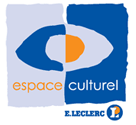 Espace Culturel Leclerc RouffiacLes centres commerciaux Leclerc ont développé des points de vente spécialisés sous l’enseigne Espace Culturel Leclerc pour les produits culturels. Ces magasins proposent une offre regroupée en trois rayons : «Livres», «CD et DVD» et «Jeux/Consoles».Pour animer ces points de vente, chaque responsable de rayon peut programmer des événements réguliers comme des mini-concerts, des séances de dédicace ou des expositions.Le centre commercial Leclerc Rouffiac est situé à Rouffiac-Tolosan, une petite ville de 1 800 habitants située à  du centre ville de Toulouse. Créé en juillet 1989, son espace culturel a ouvert en 2005.Implanté à l’entrée du magasin, le rayon «Jeux/Consoles» de l’Espace Culturel Leclerc Rouffiac a essentiellement un rôle d’attraction. Il doit être présent malgré des résultats décevants, en baisse permanente. L’année 2010 a vu l’ouverture d’un magasin Micromania dans le centre commercial Leclerc Rouffiac. Les performances du rayon «Jeux/Consoles» de l’Espace Culturel Leclerc se sont dégradées du fait de l’apparition de ce concurrent.Dossier 3 : Evaluation de l’équipe commerciale du rayon « Jeux/Consoles »(ANNEXES 9 à 11)Monsieur SANRAMOS souhaite impliquer l’équipe commerciale dans le redressement des résultats du rayon «Jeux/Consoles». Dans cette perspective, une réunion d’équipe puis des entretiens individuels avec les employés sont prévus lors du mois de septembre.3.2 Préparez l’organisation et rédigez l'ordre du jour de cette réunion. ANNEXE 10 : PANORAMA DE L’EQUIPE COMMERCIALEDU RAYON «JEUX/CONSOLES»L’équipe du rayon «Jeux/Consoles» est placée sous l’autorité de M. SANRAMOS, responsable de l’Espace Culturel Leclerc.L’équipe est composée :d’un assistant manageur ;d’une employée commerciale vendeuse à temps plein (Sandrine Taglioni);d’un employé commercial vendeur à temps partiel (Fabio Montale).Extrait de votre carnet de bord :ANNEXE 11 : GRILLE D’EVALUATION  Source : Service RH*SBAM (Sourire, Bonjour, Au revoir, Merci)CollaborateursObservations faitesSuivis et ConseilsMlle TAGLIONI Sandrine	Jeune et gentille mais très émotive.	Bonne vendeuse, excellente 	écoute des clients.	Retards nombreux.	4ème année d’ancienneté.	Consacre trop de temps à la 	passation des commandes au 	détriment de la tenue du rayon.	Un peu désorganisée dans les 	activités de marchandisage.	Contrôles fréquents de la 	réalisation de ses objectifs.	Micro-objectifs pour la 	journée (retards, efficacité 	dans les tâches).M MONTALE Fabio	6 ans d’ancienneté dans 	l’entreprise, très fort attachement 	au magasin.	Très bonne connaissance des 	produits.	Goût pour la théâtralisation des 	produits mais a tendance à bâcler 	son travail (vitesse et précipitation).	Manque parfois de tact avec 	certains clients : se rend disponible 	pour les clients « joueurs » et leur 	consacre beaucoup de temps ; 	pour les autres, a tendance à 	écourter l’entretien de vente de 	manière parfois peu aimable.	Valorisation pour les 	gondoles réussies.	Forte compétence sur les 	produits et sur les conseils 	fournis.	Contrôle sur le travail 	réalisé.NoteTendancesSAVOIR (connaissances)SAVOIR (connaissances)SAVOIR (connaissances)Assure la mise à disposition des produitsAssure la mise à disposition des produitsAssure la mise à disposition des produitsConnaît les règles de déballage et de contrôle lors de la réception de marchandisesConnaît les normes merchandising de l’entrepriseAssure la tenue du magasinAssure la tenue du magasinAssure la tenue du magasinConnaît les règles de rangement des rayons et de la réserveContribue à la qualité de la relation clientContribue à la qualité de la relation clientContribue à la qualité de la relation clientConnaît les règles commerciales de l’entrepriseConnaît les caractéristiques du produit et de l’offre présenteConnaît les règles d’accueil (SBAM*)Connaît les services proposés aux clients (échanges, remboursements)SAVOIR- FAIRE (Techniques professionnelles)SAVOIR- FAIRE (Techniques professionnelles)SAVOIR- FAIRE (Techniques professionnelles)Assure la tenue du rayonAssure la tenue du rayonAssure la tenue du rayonAssure la mise à disposition des produitsPrépare la mise en rayonRange le rayon et la réserve régulièrementVeille à la propreté du rayonAssure le maintien de l’étiquetageProcède à l’étiquetage : changement de prix, rabaisImplante les produits dans le respect des normes merchandisingParticipe à la mise en place des opérations commerciales, soldes (produits, ILV…)Contribue à la qualité de la relation clientContribue à la qualité de la relation clientContribue à la qualité de la relation clientRenseigne les clients à leur demande et se rend disponible si nécessaireTraite les litiges et les réclamations clients en accord avec le manageurRéalise tous les types d’encaissementsContribue aux tâches administratives du magasinContribue aux tâches administratives du magasinContribue aux tâches administratives du magasinContribue à minimiser la démarque inconnueParticipe à la préparation des inventairesRend compte de l’activité en l’absence du responsable de rayonSAVOIR ETRE (attitudes, comportements)SAVOIR ETRE (attitudes, comportements)SAVOIR ETRE (attitudes, comportements)Accueillant, souriantDisponible, à l’écouteRespect des collèguesEsprit d’équipeRespect des consignesImpliqué dans la réalisation du chiffre d’affaires du magasinRéactif, dynamique